COLEGIO EMILIA RIQUELME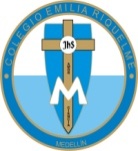 DOCENTE: ALEXANDRA OCAMPO LONDOÑOÁREA: CIENCIAS NATURALES GRADO: DÉCIMOSEGUNDO PERIODOEspíritu Santo de Dios,
que estabas presente
en la creación del mundo,
ven a habitar en nosotros
en este momento de gran tribulación.
Consuela y alivia nuestros sufrimientos.
Haz de nosotros instrumentos de tu amor y de tu paz,
para que podamos, también,
amar, consolar, fortalecer y perdonar.
Amén.Isabel Gómez.ACTIVIDADES SEMANA 9 (junio 16-19)Buenos días queridas estudiantes, deseo que se encuentren muy bien al igual que cada una de sus familias. Esta semana no tendremos encuentro virtual, les dejaré unos ejercicios sobre números de oxidación que deben desarrollar el miércoles en horario de clase. No es necesario que me envíen evidencia, la próxima semana se los estaré revisando.Cualquier inquietud, me pueden escribir en horario de clase al WhatsApp: 3022249009 o al correo electrónico alexandra@campus.com.co.¡Gracias!Feliz y bendecido resto de díaACTIVIDAD DE CLASEObserva la siguiente  tabla, hazla en tu cuaderno y completa.En las filas hay átomos metálicos y en las columnas átomos no metálicos. Se trata de que escribas El compuesto que pueden formar entre sí, pero recuerda que la suma de sus números de oxidación ha de ser cero. Puede darse el caso de que pudieran formar más de un compuesto, tendrás que escribirlas entonces pero empezando por la de menor número de oxidación.Si no recuerdas sus números de oxidación usa la tabla periódica.No olvides escribir encima de los elementos que forman el compuesto, el número de oxidación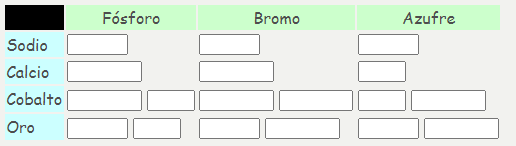 